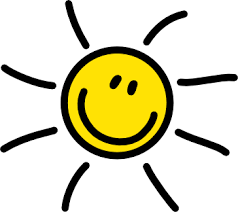 Gesunde Jause Termine für das Schuljahr 2023/24Liebe Eltern, Liebe Erziehungsberechtigte, anbei erhalten Sie die Termine für die gesunde Jause in der VS Michaelbeuern, in der wieder alle Schüler leckere Butterbrote, Gemüse und Obst erhalten. Wir freuen uns sehr, dass diese wieder stattfinden kann und wir viele „helfende Hände“ bei der Vorbereitung haben. Die Infos zur Organisation erhalten Sie über die KlassenelternvertreterInnen bzw. bei der Jahreshauptversammlung des Elternvereins am 19. Oktober 2023 um 19 Uhr.Unkostenbeitrag 1€ - bitte diesen Betrag am Tag der gesunden Jause dem Kind mitgeben! Vielen Dank! 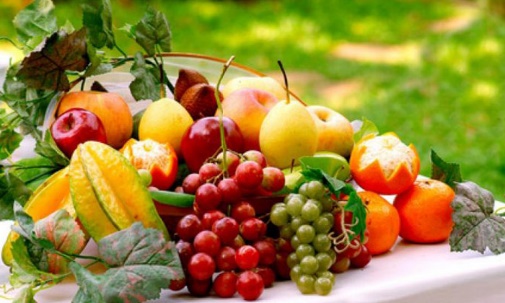 Mit herzlichen Grüßen Euer/Ihr Elternverein VS MichaelbeuernDonnerstag19. Oktober 20234. KlasseDonnerstag30. November 20233. KlasseDonnerstag21. Dezember 20232. KlasseDonnerstag25. Jänner 20241b KlasseDonnerstag29. Februar 20241a KlasseDonnerstag21. März 20244. KlasseDonnerstag25. April 20243. KlasseDonnerstag23. Mai 20242. KlasseDonnerstag27. Juni 20241b Klasse